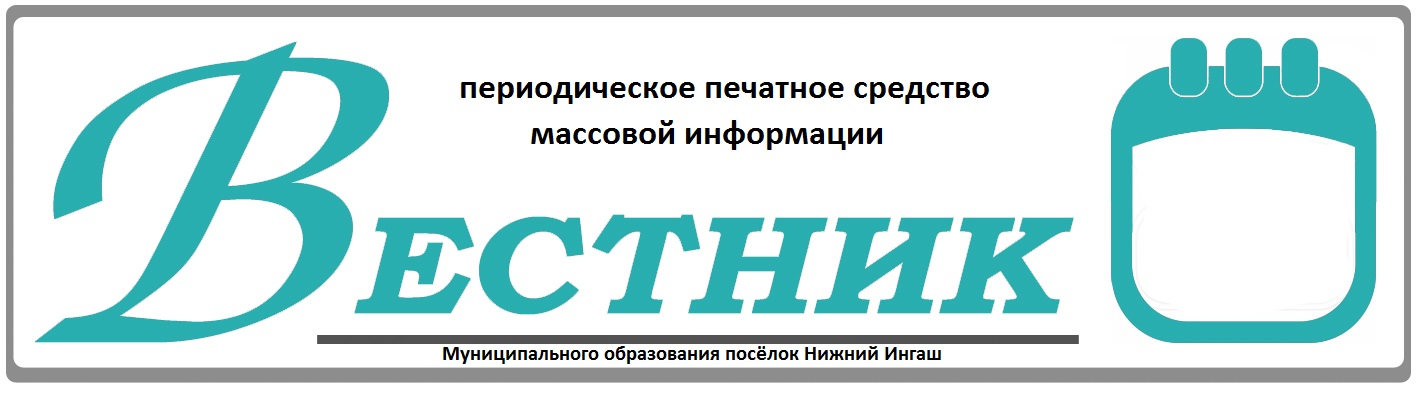 Официально________________________________                                                                     СОДЕРЖАНИЕ:ИзвещениеАдминистрация поселка Нижний Ингаш Нижнеингашского района Красноярского края извещает о наличии земельных участков из категории земель: земли населенных пунктов, предназначенных для предоставления в аренду для индивидуального жилищного строительства сроком на 20 лет со следующими характеристиками:- кадастровый номер: 24:28:2902001:780, площадь 1500 кв.м., адрес (местоположение): Российская Федерация, Красноярский край, Нижнеингашский район, д. Новая Пойма, ул. Центральная, 3;- адрес  ( местоположение):  Российская Федерация, Красноярский край,  Нижнеингашский район, пгт.Нижний  Ингаш, ул.Октябрьская,35 «д » ;- площадь земельного участка: 1500 кв.м.; - кадастровый номер земельного участка: 24:28:2901002:427;          Заявления о намерении участвовать в аукционе на право заключения договора аренды земельного участка принимаются от граждан  в течение тридцати дней со дня опубликования и размещения извещения по  09.11.2020 (включительно).В заявлении указывается кадастровый номер, площадь, адрес земельного участка, цель использования земельного участка. Заявления могут быть направлены посредством почтового отправления или предоставлены нарочным по адресу: 663850, п. Нижний Ингаш, ул. Ленина, 160, кааб. 7, этаж 3 в рабочие дни с 8.00 до 12.00 и 13.00 до 17.00, или направлены на адрес электронной почты: nizhni_ingash@mail.ru.Справки по телефону: 8(391)7121-2-72.  (Окончание на стр. 2)08 октября 2020 года                                                                                                                                           ВЕСТНИК №40                                                            ИзвещениеАдминистрация муниципального образования поселок Нижний Ингаш Нижнеингашского района Красноярского края извещает о наличии земельных участков из категории земель: земли населенных пунктов, предназначенных для предоставления в аренду для хранения индивидуального транспорта сроком на 1 год 6 месяцев со следующими характеристиками:- адрес (местоположение):Российская Федерация, Красноярский край, Нижнеингашский район, пгт Нижний Ингаш, ул. Ленина, 47х;- площадь земельного участка: 26 кв.м.;          - кадастровый номер земельного участка: 24:28:2901013:2351;- адрес (местоположение): Российская Федерация, Красноярский край, Нижнеингашский район, пгт Нижний Ингаш, ул. Красная площадь, 67р;- площадь земельного участка: 31 кв.м.; - кадастровый номер земельного участка: 24:28:2901013:2349;Заявления о намерении участвовать в аукционе на право заключения договора аренды земельного участка принимаются от граждан  в течение тридцати дней со дня опубликования и размещения извещения по «09» ноября 2020 года (включительно).В заявлении указывается кадастровый номер, площадь, адрес земельного участка, цель использования земельного участка. Заявления могут быть направлены посредством почтового отправления или предоставлены нарочным по адресу: 663850, Красноярский край, Нижнеингашский район, пгт  Нижний Ингаш,  ул. Ленина, д. 160, кабинет № 7,  в рабочие дни с 08 часов 00 минут до 12 часов 00 минут и 13 часов 00 минут до 17 часов 00 минут, или направлены на адрес электронной почты: nizhni_ingash@mail.ruСправки по телефону: 8 (391 71)  21-2-72. Учредители:Нижнеингашский поселковый Совет депутатовАдминистрация поселка Нижний ИнгашНижнеингашского районаКрасноярского края663850 Красноярский край,Нижнеингашский район, пгт. Нижний Ингаш, ул. Ленина, 160   	                                                    Ответственный                                                                      за выпуск:                 Выходит                                     Фрицлер И.В.             1 раз в месяц           Распространение                             Телефон:               Бесплатно                               8 (39171) 22-4-18                  Тираж                                   8 (39171) 22-1-19           30 экземпляров                                 Факс:                                                               8 (39171) 21-3-10    1Извещение о наличии земельного участка  д. Новая Пойма, ул. Центральная, п. Нижний Ингаш, ул. Октябрьская, 35д.1 стр.2Извещение о наличии земельных участков п. Нижний Ингаш, ул. Ленина, 47х,  ул. Красная площадь, 67р2 стр.